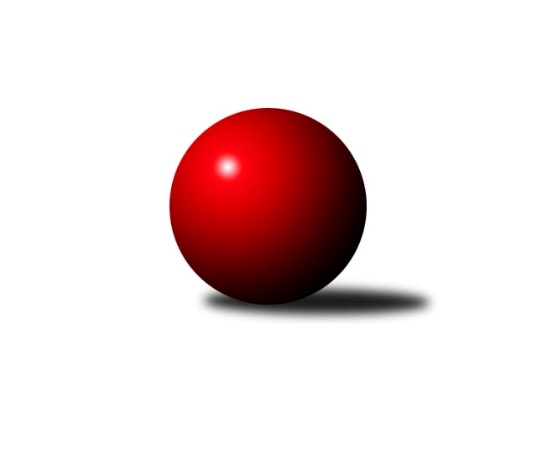 Č.19Ročník 2019/2020	11.6.2024 OP Strakonice a Písek 2019/2020Statistika 19. kolaTabulka družstev:		družstvo	záp	výh	rem	proh	skore	sety	průměr	body	plné	dorážka	chyby	1.	TJ Fezko Strakonice A	19	18	0	1	118.5 : 33.5 	(155.5 : 72.5)	2415	36	1672	744	46.8	2.	TJ Blatná D	19	11	2	6	94.0 : 58.0 	(137.0 : 91.0)	2345	24	1653	692	52.3	3.	TJ Fezko Strakonice C	19	10	1	8	76.0 : 76.0 	(109.0 : 119.0)	2250	21	1611	639	65.4	4.	TJ Sokol Písek B	19	9	0	10	80.5 : 71.5 	(130.0 : 98.0)	2277	18	1629	648	54.3	5.	TJ Fezko Strakonice B	19	5	1	13	51.0 : 101.0 	(85.5 : 142.5)	2191	11	1563	628	67.5	6.	SK Otava Katovice	19	2	0	17	36.0 : 116.0 	(67.0 : 161.0)	2202	4	1596	607	63.3Tabulka doma:		družstvo	záp	výh	rem	proh	skore	sety	průměr	body	maximum	minimum	1.	TJ Fezko Strakonice A	9	9	0	0	57.5 : 14.5 	(76.5 : 31.5)	2536	18	2623	2432	2.	TJ Sokol Písek B	10	7	0	3	54.5 : 25.5 	(82.5 : 37.5)	2280	14	2396	2064	3.	TJ Blatná D	9	6	1	2	46.0 : 26.0 	(67.5 : 40.5)	2422	13	2486	2318	4.	TJ Fezko Strakonice C	10	6	1	3	42.0 : 38.0 	(57.0 : 63.0)	2375	13	2453	2297	5.	TJ Fezko Strakonice B	10	3	0	7	25.5 : 54.5 	(41.5 : 78.5)	2262	6	2391	2157	6.	SK Otava Katovice	9	2	0	7	22.0 : 50.0 	(42.0 : 66.0)	2150	4	2274	2074Tabulka venku:		družstvo	záp	výh	rem	proh	skore	sety	průměr	body	maximum	minimum	1.	TJ Fezko Strakonice A	10	9	0	1	61.0 : 19.0 	(79.0 : 41.0)	2421	18	2620	2258	2.	TJ Blatná D	10	5	1	4	48.0 : 32.0 	(69.5 : 50.5)	2319	11	2534	2232	3.	TJ Fezko Strakonice C	9	4	0	5	34.0 : 38.0 	(52.0 : 56.0)	2250	8	2402	2116	4.	TJ Fezko Strakonice B	9	2	1	6	25.5 : 46.5 	(44.0 : 64.0)	2201	5	2413	1952	5.	TJ Sokol Písek B	9	2	0	7	26.0 : 46.0 	(47.5 : 60.5)	2276	4	2431	2160	6.	SK Otava Katovice	10	0	0	10	14.0 : 66.0 	(25.0 : 95.0)	2228	0	2345	2168Tabulka podzimní části:		družstvo	záp	výh	rem	proh	skore	sety	průměr	body	doma	venku	1.	TJ Fezko Strakonice A	10	9	0	1	61.0 : 19.0 	(81.5 : 38.5)	2414	18 	5 	0 	0 	4 	0 	1	2.	TJ Blatná D	10	6	2	2	50.0 : 30.0 	(73.0 : 47.0)	2367	14 	3 	1 	1 	3 	1 	1	3.	TJ Fezko Strakonice C	10	5	1	4	39.0 : 41.0 	(56.0 : 64.0)	2257	11 	3 	1 	1 	2 	0 	3	4.	TJ Sokol Písek B	10	4	0	6	38.5 : 41.5 	(63.5 : 56.5)	2259	8 	3 	0 	2 	1 	0 	4	5.	TJ Fezko Strakonice B	10	3	1	6	28.5 : 51.5 	(48.0 : 72.0)	2227	7 	1 	0 	4 	2 	1 	2	6.	SK Otava Katovice	10	1	0	9	23.0 : 57.0 	(38.0 : 82.0)	2226	2 	1 	0 	4 	0 	0 	5Tabulka jarní části:		družstvo	záp	výh	rem	proh	skore	sety	průměr	body	doma	venku	1.	TJ Fezko Strakonice A	9	9	0	0	57.5 : 14.5 	(74.0 : 34.0)	2416	18 	4 	0 	0 	5 	0 	0 	2.	TJ Blatná D	9	5	0	4	44.0 : 28.0 	(64.0 : 44.0)	2351	10 	3 	0 	1 	2 	0 	3 	3.	TJ Sokol Písek B	9	5	0	4	42.0 : 30.0 	(66.5 : 41.5)	2305	10 	4 	0 	1 	1 	0 	3 	4.	TJ Fezko Strakonice C	9	5	0	4	37.0 : 35.0 	(53.0 : 55.0)	2243	10 	3 	0 	2 	2 	0 	2 	5.	TJ Fezko Strakonice B	9	2	0	7	22.5 : 49.5 	(37.5 : 70.5)	2140	4 	2 	0 	3 	0 	0 	4 	6.	SK Otava Katovice	9	1	0	8	13.0 : 59.0 	(29.0 : 79.0)	2176	2 	1 	0 	3 	0 	0 	5 Zisk bodů pro družstvo:		jméno hráče	družstvo	body	zápasy	v %	dílčí body	sety	v %	1.	Richard Zelinka 	TJ Fezko Strakonice A 	16	/	17	(94%)	31.5	/	34	(93%)	2.	Karel Palán 	TJ Fezko Strakonice C 	15	/	17	(88%)	27	/	34	(79%)	3.	Pavel Poklop 	TJ Fezko Strakonice A 	15	/	18	(83%)	29	/	36	(81%)	4.	Martin Krajčo 	TJ Fezko Strakonice A 	12.5	/	18	(69%)	22	/	36	(61%)	5.	Martin Rod 	TJ Fezko Strakonice A 	12	/	16	(75%)	20	/	32	(63%)	6.	Drahomíra Nedomová 	TJ Sokol Písek B 	11	/	15	(73%)	22	/	30	(73%)	7.	Jiří Maťátko 	TJ Fezko Strakonice C 	10.5	/	18	(58%)	20	/	36	(56%)	8.	Josef Kohout 	TJ Blatná D 	10	/	13	(77%)	18	/	26	(69%)	9.	Václav Poklop 	TJ Fezko Strakonice B 	9.5	/	13	(73%)	15	/	26	(58%)	10.	Petr Dlabač 	TJ Blatná D 	9	/	13	(69%)	18	/	26	(69%)	11.	Iva Švejcarová 	TJ Sokol Písek B 	9	/	14	(64%)	18	/	28	(64%)	12.	František Nesveda 	SK Otava Katovice  	9	/	15	(60%)	15	/	30	(50%)	13.	Jan Vaňata 	TJ Blatná D 	9	/	18	(50%)	18	/	36	(50%)	14.	Martina Bendasová 	TJ Sokol Písek B 	8	/	11	(73%)	13.5	/	22	(61%)	15.	Josef Navrátil 	TJ Blatná D 	8	/	12	(67%)	16.5	/	24	(69%)	16.	Zdeněk Valdman 	TJ Fezko Strakonice A 	8	/	12	(67%)	13	/	24	(54%)	17.	Karel Koubek 	TJ Blatná D 	8	/	15	(53%)	16.5	/	30	(55%)	18.	Petr Švec 	TJ Fezko Strakonice C 	7.5	/	13	(58%)	15	/	26	(58%)	19.	Petr Šídlo 	SK Otava Katovice  	7	/	8	(88%)	11	/	16	(69%)	20.	Václav Valhoda 	TJ Fezko Strakonice A 	7	/	8	(88%)	11	/	16	(69%)	21.	Jaroslav Pýcha 	TJ Blatná D 	7	/	10	(70%)	14	/	20	(70%)	22.	Marie Lukešová 	TJ Sokol Písek B 	7	/	11	(64%)	16.5	/	22	(75%)	23.	Miroslav Kocour 	TJ Fezko Strakonice C 	7	/	15	(47%)	10	/	30	(33%)	24.	Jaroslav Petráň 	TJ Fezko Strakonice C 	6	/	12	(50%)	15	/	24	(63%)	25.	Věra Hajíčková 	TJ Sokol Písek B 	5	/	5	(100%)	10	/	10	(100%)	26.	Bohuslava Říhová 	TJ Blatná D 	5	/	10	(50%)	11	/	20	(55%)	27.	Jakub Kareš 	TJ Fezko Strakonice A 	5	/	11	(45%)	11	/	22	(50%)	28.	Zdeněk Haas 	SK Otava Katovice  	5	/	12	(42%)	12	/	24	(50%)	29.	Václav Kalous 	TJ Fezko Strakonice B 	5	/	12	(42%)	8.5	/	24	(35%)	30.	Jaroslav Tomšovic 	SK Otava Katovice  	5	/	15	(33%)	11.5	/	30	(38%)	31.	Miroslav Trobl 	TJ Fezko Strakonice B 	5	/	15	(33%)	9	/	30	(30%)	32.	Libor Hejpetr 	TJ Fezko Strakonice B 	5	/	17	(29%)	15	/	34	(44%)	33.	Adriana Němcová 	TJ Fezko Strakonice B 	4.5	/	9	(50%)	10	/	18	(56%)	34.	Karel Filek 	TJ Fezko Strakonice A 	4	/	5	(80%)	8	/	10	(80%)	35.	Zlatuše Hofmanová 	TJ Sokol Písek B 	4	/	9	(44%)	8.5	/	18	(47%)	36.	Milada Sýkorová 	SK Otava Katovice  	4	/	13	(31%)	10.5	/	26	(40%)	37.	Jaroslav Holfeld 	TJ Fezko Strakonice B 	4	/	15	(27%)	8	/	30	(27%)	38.	Pavel Sitter 	TJ Sokol Písek B 	3.5	/	12	(29%)	9	/	24	(38%)	39.	Josef Herzig 	TJ Fezko Strakonice C 	3	/	17	(18%)	8	/	34	(24%)	40.	Petr Louda 	TJ Blatná D 	2	/	3	(67%)	3	/	6	(50%)	41.	Zuzana Koubová 	TJ Fezko Strakonice C 	2	/	5	(40%)	5	/	10	(50%)	42.	Vladimír Falc 	TJ Fezko Strakonice C 	2	/	5	(40%)	3	/	10	(30%)	43.	Stanislav Bouda 	TJ Fezko Strakonice C 	2	/	6	(33%)	4	/	12	(33%)	44.	David Trobl 	TJ Fezko Strakonice B 	2	/	11	(18%)	6	/	22	(27%)	45.	Petra Prýmasová 	TJ Blatná D 	2	/	11	(18%)	6	/	22	(27%)	46.	Petr Dvořák 	SK Otava Katovice  	1	/	2	(50%)	2	/	4	(50%)	47.	Milan Vanžura 	TJ Sokol Písek B 	1	/	3	(33%)	2	/	6	(33%)	48.	Hana Kyrianová 	TJ Fezko Strakonice A 	1	/	6	(17%)	6	/	12	(50%)	49.	Miroslav Procházka 	TJ Sokol Písek B 	1	/	7	(14%)	3	/	14	(21%)	50.	Olga Procházková 	TJ Sokol Písek B 	1	/	9	(11%)	3.5	/	18	(19%)	51.	František Vondrášek 	SK Otava Katovice  	1	/	10	(10%)	3	/	20	(15%)	52.	Václav Kalous 	TJ Fezko Strakonice B 	0	/	1	(0%)	0	/	2	(0%)	53.	Miroslav Havelka 	TJ Fezko Strakonice A 	0	/	1	(0%)	0	/	2	(0%)	54.	Jiří Votypka 	TJ Sokol Písek B 	0	/	2	(0%)	0	/	4	(0%)	55.	Dana Preslová 	TJ Sokol Písek B 	0	/	2	(0%)	0	/	4	(0%)	56.	Petr Kos 	TJ Fezko Strakonice C 	0	/	5	(0%)	0	/	10	(0%)	57.	Jiří Linhart 	TJ Fezko Strakonice B 	0	/	14	(0%)	2	/	28	(7%)	58.	Eva Konzalová 	SK Otava Katovice  	0	/	14	(0%)	2	/	28	(7%)Průměry na kuželnách:		kuželna	průměr	plné	dorážka	chyby	výkon na hráče	1.	TJ Fezko Strakonice, 1-4	2391	1684	707	62.7	(398.6)	2.	TJ Blatná, 1-4	2351	1677	673	63.7	(391.8)	3.	TJ Sokol Písek, 1-2	2245	1599	645	57.9	(374.2)	4.	SK Otava Katovice, 1-2	2188	1561	627	66.2	(364.8)Nejlepší výkony na kuželnách:TJ Fezko Strakonice, 1-4TJ Fezko Strakonice A	2623	8. kolo	Martin Rod 	TJ Fezko Strakonice A	507	14. koloTJ Fezko Strakonice A	2620	13. kolo	Drahomíra Nedomová 	TJ Sokol Písek B	485	14. koloTJ Fezko Strakonice A	2607	10. kolo	Karel Koubek 	TJ Blatná D	480	16. koloTJ Fezko Strakonice A	2592	5. kolo	Martin Krajčo 	TJ Fezko Strakonice A	479	8. koloTJ Fezko Strakonice A	2590	14. kolo	Pavel Poklop 	TJ Fezko Strakonice A	473	15. koloTJ Fezko Strakonice A	2557	18. kolo	Martin Rod 	TJ Fezko Strakonice A	473	13. koloTJ Blatná D	2534	19. kolo	Pavel Poklop 	TJ Fezko Strakonice A	472	18. koloTJ Fezko Strakonice A	2531	3. kolo	Martin Rod 	TJ Fezko Strakonice A	462	2. koloTJ Fezko Strakonice A	2523	15. kolo	Pavel Poklop 	TJ Fezko Strakonice A	461	2. koloTJ Blatná D	2522	16. kolo	Pavel Poklop 	TJ Fezko Strakonice A	459	5. koloTJ Blatná, 1-4TJ Fezko Strakonice A	2513	17. kolo	Richard Zelinka 	TJ Fezko Strakonice A	456	7. koloTJ Fezko Strakonice A	2503	7. kolo	Karel Koubek 	TJ Blatná D	453	17. koloTJ Blatná D	2486	17. kolo	Marie Lukešová 	TJ Sokol Písek B	450	10. koloTJ Blatná D	2477	3. kolo	Pavel Poklop 	TJ Fezko Strakonice A	449	17. koloTJ Blatná D	2464	10. kolo	Zdeněk Valdman 	TJ Fezko Strakonice A	445	7. koloTJ Blatná D	2437	7. kolo	Josef Navrátil 	TJ Blatná D	441	11. koloTJ Blatná D	2418	13. kolo	Josef Navrátil 	TJ Blatná D	437	3. koloTJ Blatná D	2405	14. kolo	Petr Dlabač 	TJ Blatná D	436	7. koloTJ Blatná D	2403	11. kolo	Karel Koubek 	TJ Blatná D	433	7. koloTJ Blatná D	2394	1. kolo	Jakub Kareš 	TJ Fezko Strakonice A	433	17. koloTJ Sokol Písek, 1-2TJ Sokol Písek B	2396	13. kolo	Drahomíra Nedomová 	TJ Sokol Písek B	437	13. koloTJ Sokol Písek B	2324	15. kolo	Marie Lukešová 	TJ Sokol Písek B	432	9. koloTJ Sokol Písek B	2323	9. kolo	Richard Zelinka 	TJ Fezko Strakonice A	429	9. koloTJ Sokol Písek B	2306	16. kolo	Martin Rod 	TJ Fezko Strakonice A	428	19. koloTJ Sokol Písek B	2299	3. kolo	Petr Dlabač 	TJ Blatná D	427	15. koloTJ Fezko Strakonice A	2298	19. kolo	Martina Bendasová 	TJ Sokol Písek B	422	19. koloTJ Sokol Písek B	2272	19. kolo	Marie Lukešová 	TJ Sokol Písek B	416	13. koloTJ Blatná D	2260	5. kolo	Marie Lukešová 	TJ Sokol Písek B	413	16. koloTJ Fezko Strakonice A	2258	9. kolo	Iva Švejcarová 	TJ Sokol Písek B	409	16. koloTJ Sokol Písek B	2254	5. kolo	Richard Zelinka 	TJ Fezko Strakonice A	408	19. koloSK Otava Katovice, 1-2TJ Fezko Strakonice A	2354	6. kolo	Petr Dvořák 	SK Otava Katovice 	419	18. koloTJ Fezko Strakonice A	2306	16. kolo	Petr Švec 	TJ Fezko Strakonice C	415	14. koloSK Otava Katovice 	2274	18. kolo	Petr Šídlo 	SK Otava Katovice 	414	2. koloTJ Blatná D	2252	18. kolo	Zdeněk Valdman 	TJ Fezko Strakonice A	413	6. koloSK Otava Katovice 	2207	2. kolo	Jaroslav Pýcha 	TJ Blatná D	412	18. koloTJ Fezko Strakonice B	2203	10. kolo	Zdeněk Haas 	SK Otava Katovice 	411	12. koloTJ Sokol Písek B	2198	12. kolo	Martin Rod 	TJ Fezko Strakonice A	411	6. koloTJ Fezko Strakonice C	2178	4. kolo	Jaroslav Tomšovic 	SK Otava Katovice 	407	18. koloSK Otava Katovice 	2173	10. kolo	Martin Krajčo 	TJ Fezko Strakonice A	406	6. koloTJ Fezko Strakonice C	2167	14. kolo	František Nesveda 	SK Otava Katovice 	406	2. koloČetnost výsledků:	8.0 : 0.0	4x	7.0 : 1.0	7x	6.5 : 1.5	1x	6.0 : 2.0	13x	5.5 : 2.5	1x	5.0 : 3.0	7x	4.0 : 4.0	2x	3.0 : 5.0	4x	2.0 : 6.0	7x	1.5 : 6.5	1x	1.0 : 7.0	6x	0.0 : 8.0	4x